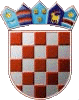 REPUBLIKA HRVATSKAKARLOVAČKA ŽUPANIJAGRAD DUGA RESAGRADSKO VIJEĆEKLASA: 550-01/16-01/03 URBROJ: 2133/03-03/06-18-33Duga Resa, 09. veljače 2018. Temeljem članka 117.  Zakona o socijalnoj skrbi (NN broj 157/13, 152/14, 99/15 i 52/16)  i članka 46. Statuta Grada Duge Rese (Službeni glasnik Grada Duge Rese broj 02/13, 1/15 i 6/17) Gradsko vijeće Grada Duge Rese na sjednici održanoj dana 09. veljače 2018. godine donijelo je Odluku o izmjeni i dopuniODLUKE O SOCIJALNOJ SKRBI GRADA DUGA RESE Članak 1.U Odluci o socijalnoj skrbi Grada Duga Rese  (Službeni glasnik Grada Duge Rese broj 5/16 i 7/16) - u daljnjem tekstu: Odluka, u članku 14. stavak 4. mijenja se iznos od 1.800,00 kn i sada iznosi 2.000,00 kn, a iznos u  stavku 5. istog članka od 2.000,00 kn zamjenjuje se iznosom od 2.200,00 kn te članak 14. sada glasi:„Pravo na  sufinanciranje javnog prijevoza prijevoznika Autotransport Karlovac d.d. ostvaruje se za kupnju mjesečne  karte za:- područje A -  u iznosu od 30,00 kn mjesečno za I. kategoriju korisnika                     -  u iznosu od 50,00 kn mjesečno za II. kategoriju korisnika- područje B  - u iznosu od 50,00 kn za I. kategoriju korisnika                      - u iznosu od 80,00 kn za II. kategoriju korisnika Područje A i područje B određeno je cjenikom prijevoznika Autotransport  Karlovac d.d.Pravo na sufinanciranje javnog prijevoza  prijevoznika Autotransport  Karlovac d.d. mogu ostvariti građani ukoliko zadovoljavaju sljedeće kriterije, odnosno svrstani u dvije kategorije.U I. kategoriju  pripadaju sljedeće osobe:- umirovljenici s mirovinom nižom od 2.000,00 kn mjesečno s navršenih 55 godina života- korisnici doplatka za pomoć i njegu temeljem rješenja Centra za socijalnu skrb Duga Resa  s navršenih 55 godina života i ukupnim primanjima  nižim od 2.000,00 kn- osobe bez primanja s navršenih 65 godina života.U II. kategoriju pripadaju sljedeće osobe:- osobe s invaliditetom koje  rješenjem imaju utvrđen postotak invalidnosti od 80 do 100%- osobe s tjelesnim oštećenjem koje rješenjem imaju utvrđen postotak tjelesnog oštećenja od 80 do 100%- osobe s težim mentalnim oštećenjem koje potpuno ovise o njezi druge osobe- osobe oboljele od multiple skleroze- osobe oboljele od cerebralne i dječje paralize- dijalizirani i transplantirani bubrežni bolesnici- potpuno radno nesposobne osobe,neovisno o dobi, ukoliko ostvaruju primanja  manja od 2.200,00 kn mjesečno. U navedeni iznos prihoda ne uračunavaju se primici pobrojani u članku 31. Zakona.U ovu skupinu ubrajaju se i pratitelji osoba iz prethodnog stavka, koji na temelju liječničke i druge dokumentacije dokažu da je istima  neophodna pratnja druge osobe.Ukoliko pratitelj osobe koja pripada u II. kategoriju ima status roditelja njegovatelja, jer dijete potpuno ovisi o pomoći druge osobe što je utvrđeno rješenjem Centra za socijalnu skrb Duga Resa, a kupuje mjesečnu radničku kartu po punoj cijeni prijevoznika, ostvaruje pravo na povrat u iznosu od 200,00 kn mjesečno ukoliko  ostvaruje primanja manja od 3.000,00 kn mjesečno."Članak 2.U Odluci o socijalnoj skrbi Grada Duga Rese  (Službeni glasnik Grada Duge Rese broj 5/16 i 7/16) - u daljnjem tekstu: Odluka, članak 34. mijenja se i sada glasi:„Roditelj odnosno skrbnik djeteta s teškoćama u razvoju koje temeljem utvrđene dijagnoze pohađa program predškolskog odgoja u Centru za odgoj i obrazovanje djece i mladeži Karlovac ostvaruje pravo na sufinanciranje troškova prijevoza odnosno  pokriće dijela troškova prijevoza od strane Grada Duge Rese.Pomoć za pokriće djelomičnog troška prijevoza učenika osnovnih škola koji se školuju izvan mjesta prebivališta može se odobriti samo u izvanrednim slučajevima socijalnog statusa  kao što su nasilje u obitelji, jednoroditeljska obitelj, nestabilna obitelj  s višestruko narušenim međuljudskim odnosima, privremeni smještaj majke s djecom u tajnom skrovištu i drugi nepredviđeni slučajevi.Prijevoz osobi s invaliditetom i djetetu s teškoćama u razvoju koje pohađa nastavu radi stjecanja srednjoškolsko obrazovanja u mjestu prebivališta, osigurava Grad Duga Resa temeljem članka 53. stavak 3. Zakona.Ovo pravo ostvaruje i učenik koji je osoba s invaliditetom i/ili dijete s poteškoćama u razvoju radi  stjecanja srednjoškolskog obrazovanja izvan mjesta prebivališta ukoliko u mjestu prebivališta nema obrazovne ustanove koja bi omogućila daljnje školovanje učenika sukladno njegovim mogućnostima.Svi navedeni oblici pomoći odobriti  će se jedino ako prijevoz nije osiguran po nekoj drugoj osnovi.Visina pomoći utvrditi će se ovisno o imovinskom stanju obitelji djeteta s teškoćama u razvoju s time da roditelj/skrbnik ne može ostvariti pravo na ovaj oblik pomoći ukoliko je prosjek prihoda po članu domaćinstva veći od 3.000,00 kn mjesečno. Zahtjevu je potrebno priložiti rodni list za dijete, potvrdu ustanove koju dijete pohađa, potvrde Porezne uprave o visini dohotka i primitaka za prethodnu godinu za sve članove obiteljskog domaćinstva, liječničku dokumentaciju o utvrđivanju invalidnosti odnosno teškoća u razvoju, rješenje Centra za socijalnu skrb ukoliko roditelj ima utvrđen status roditelja njegovatelja i rješenje o priznavanju prava na osobnu invalidninu te ostalu dokumentaciju po potrebi.Pokriće troškova prijevoza djeteta odobriti će se temeljem zahtjeva roditelja i po preporuci ustanova  i udruga koje aktivno sudjeluju u pružanju pomoći  obitelji.Odluku o dodjeli pomoći donosi pročelnica nadležnog Upravnog odjela.“Članak 3.Ostale odredbe Odluke o socijalnoj skrbi Grada Duga Rese se ne mijenjaju.Članak 4.Ova Odluka stupa na snagu osmog dana od dana objave, a objaviti će se u Službenom glasniku Grada Duga Rese.					                 POTPREDSJEDNIK GRADSKOG VIJEĆA:                                                                                                     Mijo Ivanić